ПРОТОКОЛ N 2-22Внеочередного общего собрания членовАссоциации саморегулируемой организации "Объединение строительно-проектных организаций" (далее - Ассоциация)г. Липецк                                                                                                                     20.12.2022 г.    Место проведения собрания: г.Липецк, ул. Желябова, 14а, офис 1. Дата проведения: 20.12.2022г. Время начала собрания: 13 часов 00 минут. Время окончания собрания: 13 часов 50 минут.    Присутствовали члены: Всего членов Ассоциации - 93; зарегистрировано представителей – от _50_ организаций –  членов Ассоциации, из которых 50 с правом голоса, 0 - без права голоса. Кворум имеется.Полномочия участников внеочередного Общего собрания членов Ассоциации проверены. Приглашенные лица без права голосования: Директор Ассоциации ОСПО – Подлуцкий А.А., Заместитель директора – Уханов А.Н., Заместитель директора по правовым вопросам - Некрасов Д.В., Главный бухгалтер - Бобкова Г.А.Выступил Подлуцкий А.А. – директор Ассоциации, который предложил избрать председательствующего на общем собрании и выдвинул кандидатуру директора ООО «Политехник», председателя правления Ассоциации ОСПО – Плотникова Евгения Андреевича. Поставил вопрос на голосование.РЕШИЛИ: избрать председательствующего на общем собрании директора ООО «Политехник», председателя правления Ассоциации ОСПО – Плотникова Евгения Андреевича.Голосовали: «за» - 50 голосов, «против» - 0. Решение принято единогласно.Председательствующий начинает внеочередное Общее собрание вступительным словом и сообщает, что Общее собрание членов правомочно, т.к. в нем принимает участие более половины от общего числа членов Ассоциации, включенных в реестр членов. Это соответствует требованию Устава Ассоциации для правомочности внеочередного Общего собрания. Кворум имеется. Объявляет о начале работы внеочередного Общего собрания членов Ассоциации. Председательствующий также сообщил, что решением Правления Ассоциации (протокол № 27-22 от 07.12.2022г.) был согласован проект повестки дня внеочередного Общего собрания членов Ассоциации, состоящий из 4-х вопросов. Уведомление членов Ассоциации о дате, времени, месте проведения Общего собрания, о вопросах, включенных в повестку дня Общего собрания, произведено в соответствии с действующим законодательством РФ и Уставом Ассоциации. Имеются ли замечания и предложения по проекту повестки дня. Замечаний, предложений не поступило. Председательствующий Общего собрания поставил вопрос об утверждении повестки дня на голосование.РЕШИЛИ: утвердить повестку дня Общего собрания членов Ассоциации, состоящую из 4-х вопросов.Голосовали: «за» - 50 голосов, «против» - 0.Решение принято единогласно.  Повестка дня Общего собрания:1. Об избрании счетной комиссии и секретаря общего собрания.2. Утверждение новых редакций внутренних документов Ассоциации ОСПО.3. Досрочное прекращение полномочий и избрание члена Правления.4. Досрочное прекращение полномочий члена Ревизионной комиссии.ПО ПЕРВОМУ ВОПРОСУ ПОВЕСТКИ ДНЯ: Об избрании счетной комиссии и секретаря Общего собрания членов Ассоциации.  СЛУШАЛИ: Директора Ассоциации Подлуцкого А.А., который предложил избрать секретаря Общего собрания членов Ассоциации и выдвинул кандидатуру заместителя директора по правовым вопросам Ассоциации Некрасова Д.В., а также избрать счетную комиссию, внес кандидатуры в состав Счетной комиссии и предложил голосовать списком. Самоотводов и иных предложений не поступило. Поставил вопрос на голосование.	РЕШИЛИ: Избрать секретарем Общего собрания членов Ассоциации заместителя директора по правовым вопросам Ассоциации Некрасова Д.В.Избрать в состав Счетной комиссии Ассоциации следующих лиц:Подлуцкий А.А. - Директор Ассоциации;Бобкова Г.А. – Главный бухгалтер Ассоциации;Голосовали: «за» - 50 голосов, «против» - 0 голосов. Решение принято единогласно.ПО ВТОРОМУ ВОПРОСУ ПОВЕСТКИ ДНЯ: Утверждение новых редакций внутренних документов Ассоциации ОСПО.СЛУШАЛИ: Некрасова Д.В. (заместителя директора по правовым вопросам Ассоциации), который доложил перечень и основные причины утверждения новых редакций документов, кратко указал основные положения утверждаемых документов. СЛУШАЛИ: Подлуцкого А.А, (директора Ассоциации), который предложил утвердить предложенные новые редакции внутренних документов Ассоциации. Поставил вопрос на голосование, предложил голосовать списком.Голосовали: «за» - 50  голосов, «против» - нет, «воздержался» - нет Решение принято единогласно.РЕШИЛИ: 1. Голосовать списком.2. Утвердить следующие новые редакции внутренних документов Ассоциации: 2.1. Положение о компенсационном фонде обеспечения договорных обязательств, 2.2. Положение о компенсационном фонде возмещения вреда,2.3. Положение о реестре членов, 2.4. Положение о членстве в Ассоциации, в том числе о требованиях к членам Ассоциации, о размере, порядке расчета и уплаты вступительного взноса, членских взносов.Голосовали: «за» - 50 голосов, «против» - 0 голосов. Решение принято единогласно.ПО ТРЕТЬЕМУ ВОПРОСУ ПОВЕСТКИ ДНЯ: О досрочном прекращении полномочий и избрании члена Правления.  СЛУШАЛИ: Директора Ассоциации Подлуцкого А.А., который доложил, что, помимо прочего, согласно п. 6.2. Устава, правление Ассоциации формируется из числа индивидуальных предпринимателей - членов Ассоциации и представителей юридических лиц - членов Ассоциации. Член правления Пашков Алексей Васильевич, избранный 26.02.2019г. (протокол общего собрания членов № 1-19) в правление, как сотрудник (представитель) члена Ассоциации ООО «Ремметаллургстрой», в последствии переименованной в ООО «Сервисная монтажная компания», в настоящий момент не является сотрудником указанной компании – члена Ассоциации, вследствие чего, полномочия Пашкова А.В. подлежат досрочному прекращению.ПРЕДЛОЖЕНО: На основании п. 6.2., п. 5.3.2. Устава, п. 3.11 Положения о правлении  от 20.02.2020г. (протокол № 1-20) досрочно прекратить полномочия члена Правления Пашкова Алексея Васильевича. Голосовали: «за» - 50 голосов, «против» - нет, «воздержался» - нет. Решение принято единогласно.РЕШИЛИ: На основании п. 6.2., п. 5.3.2. Устава, п. 3.11 Положения о правлении  от 20.02.2020г. (протокол № 1-20) досрочно прекратить полномочия члена Правления Пашкова Алексея Васильевича.СЛУШАЛИ: Директора Ассоциации Подлуцкого А.А., который предложил избрать тайным голосованием независимого члена Правления Ассоциации и сообщил, что поступило заявление от 1 кандидатуры на выборы в Правление Ассоциации при квоте 1 человек: Власов Егор Михайлович – независимый член. Также доложил информацию о выдвинутом кандидате в члены Правления, который будет внесен в бюллетень для тайного голосования, разъяснил порядок голосования, заполнения бюллетеня для тайного голосования, подтвердил правомочность его выдвижения. Сообщил об отсутствии отводов заявленной кандидатуры и самоотвода. Объявил о переходе к тайному голосованию и предложил сделать перерыв для проведения голосования на 15 минут. Поставил вопрос на голосование.    Голосовали: "за" – 50 голосов; "против" – 0 голосов; "воздержались" – 0 голосов.Проходит тайное голосование по выборам члена Правления. Слушали директора Ассоциации Подлуцкого А.А., который объявляет о продолжении работы Общего собрания и докладывает присутствующим о результатах тайного голосования: 1. Власов Е.М.- Голосовали: «За» 50, «Против» 0, «Недействительных бюллетеней» 0; Решение принято. РЕШИЛИ:  Избрать членом Правления Ассоциации "Объединение строительно-проектных организаций" Власова Егора Михайловича, 18.03.1987г.р., паспорт 42 07 462766, выдан Отделением УФМС России по Липецкой области в Правобережном округе г. Липецка, в качестве независимого члена, сроком на 5 лет.ПО ЧЕТВЕРТОМУ ВОПРОСУ ПОВЕСТКИ ДНЯ: О досрочном прекращении полномочий члена Ревизионной комиссии.  СЛУШАЛИ: Директора Ассоциации Подлуцкого А.А., который доложил, что, согласно п. 8.3. Устава ассоциации, контроль за финансово-хозяйственной деятельностью Ассоциации осуществляет Ревизионная комиссия, избираемая Общим собранием из числа представителей членов Ассоциации сроком на 5 лет, в составе не более 3 (трех) человек. В настоящее время ООО «РИТТЕР», представитель которой, был избран как член ревизионной комиссии 20.02.2020г., протоколом общего собрания членов № 1-20, более не является членом Ассоциации, вследствие чего, полномочия представителя ООО «РИТТЕР» Кретова Р.В. подлежат досрочному прекращению.ПРЕДЛОЖЕНО: На основании п. 8.3., п. 5.3.13. Устава, п. 3.2.18 Положения об общем собрании членов  от 20.02.2020г. (протокол № 1-20) досрочно прекратить полномочия члена Ревизионной комиссии Кретова Р.В. Голосовали: «за» - 50 голосов, «против» - нет, «воздержался» - нет. Решение принято единогласно.РЕШИЛИ: На основании п. 8.3., п. 5.3.13. Устава,, п. 3.2.18 Положения об общем собрании членов от 20.02.2020г. (протокол № 1-20) досрочно прекратить полномочия члена Ревизионной комиссии Кретова Р.В.Все вопросы повестки дня рассмотрены. Собрание объявляется закрытым. 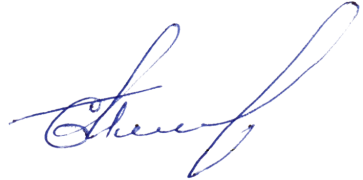 Председатель собрания: ________________/ Плотников Е.А./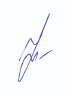 Секретарь собрания: ___________________/ Некрасов Д.В. /